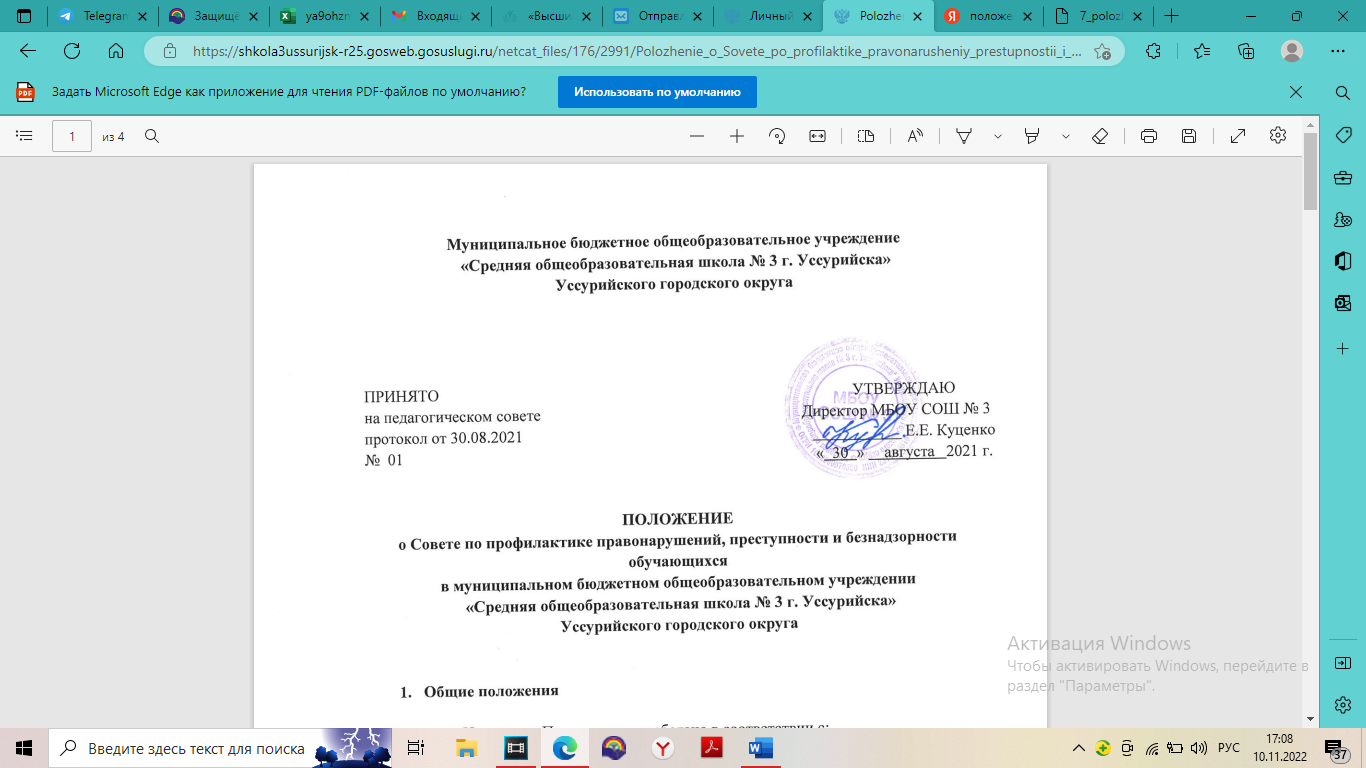 Положениео порядке выявления семей, находящихся в социально опасном положении, и оказания помощи в обучении и воспитании детейОбщие положенияПоложение разработано в соответствии со статьей 14 Федерального закона от 24.06.1999 № 120-ФЗ «Об основах системы профилактики безнадзорности и правонарушений несовершеннолетних», Правилами формирования единой базы данных о выявлении несовершеннолетних и семьях, находящихся в социально опасном положении, утв. письмом Минобрнауки России от 01.12.2015 № ВК-2969/07.Основные понятия:Семья, находящаяся в социально опасном положении – семья, где родители или иные законные представители несовершеннолетних не исполняют своих обязанностей по их воспитанию, обучению или содержанию и отрицательно влияют на их поведение либо жестоко обращаются с ними.Индивидуальная профилактическая работа – деятельность по своевременному выявлению детей и семей, которые находятся в социально опасном положении, а также по их социально-педагогической реабилитации и предупреждению совершения ими правонарушений и антиобщественных действий.Программа индивидуальной профилактической работы – документ, в соответствии с которым проводится индивидуально-профилактическая работа.Профилактика безнадзорности и правонарушений детей – система социальных, правовых и педагогических мер, которые направлены на выявление и устранение причин и условий, способствующих безнадзорности и правонарушениям детей. Они осуществляются в совокупности с индивидуальной профилактической работой с детьми и семьями, находящимися в социально опасном  положении.Цели и задачиЦель – получить полную и всестороннюю информацию о семьях детей и в соответствии с ней принять меры для эффективной помощи семьям, оказавшимся в социально опасном положении.Основные задачи:систематический контроль посещаемости детей из семей, находящихся в социально опасном положении;периодическая проверка жилищно-коммунальных условий проживания детей;поэтапный контроль выполнения родительских обязанностей;выявление и составление списка асоциальных семей;оказание помощи в освоении образовательной программы детям из асоциальных семей;оказание помощи асоциальным семьям в обучении и воспитании детей.Порядок выявления семей, оказавшихся в социально опасном положении, и оказания помощи в воспитании детейУполномоченный по защите прав участников образовательных отношений:Оказывает организационно-методическую помощь воспитателям в работе с неблагополучными семьями и семьями группы риска.Ведет анализ условий и причин проблемы в семье и определяет меры по их устранению.Обеспечивает учет и анализ информации о деятельности детского сада в сфере профилактики безнадзорности и правонарушений детей.Старший воспитатель и воспитатели:Анализируют информацию о ребенке и его семье с целью выявления семей, которые находятся в социально опасном положении.Проводят мониторинг посещаемости воспитанников детского сада.Выясняют причины отсутствия ребенка в детском саду.Знакомят родителей с правами ребенка в семье, привлекают психолога к коррекции поведения ребенка в детском саду.Проводят индивидуальные профилактические предупредительные беседы.Доводят до сведения заведующего случаи плохого обращения с ребенком, побоев, случаи несвоевременного прихода за ребенком в детский сад, случаи появлениях родителей в детском саду в нетрезвом виде.Посещают семью на дому в случае необходимости.Педагог-психолог:Проводит наблюдение за поведением детей в группах.Оформляет психолого-педагогическую характеристику на ребенка.Проводит индивидуальную профилактическую работу с детьми из семей, находящихся в социально опасном положении.Осуществляет анкетирование родителей, обработку и анализ полученных данных.Осуществляет диагностическую и коррекционную работу с детьми и их родителями.Проводит с родителями семей, находящихся в социально опасном положении, индивидуальные консультации.Медицинская сестра:Отслеживает состояние здоровья ребенка.Ведет просветительскую работу о поддержании здоровья ребенка для родителей.Проводит медицинское обследование ребенка с целью выявления насилия, жестокого обращения с детьми.Заведующий:Информирует:орган прокуратуры – о нарушении прав и свобод детей;комиссию по делам несовершеннолетних и защите их прав – о выявленных случаях нарушения прав детей на образование, отдых, жилище и других прав;орган опеки и попечительства – о выявлении детей, оставшихся без попечения родителей или иных законных представителей, либо находящихся в обстановке, представляющей угрозу их жизни, здоровью или препятствующей их воспитанию;орган управления социальной защитой населения – о выявлении детей, нуждающихся в помощи государства в связи с безнадзорностью или беспризорностью, а также о выявлении семей, находящихся в социально-опасном положении;орган внутренних дел – о выявлении родителей детей или иных их законных представителей и иных лиц, жестоко обращающихся с детьми и (или) вовлекающих их в совершение преступления или антиобщественных действий или совершающих по отношению к ним другие противоправные деяния, а также о детях, совершивших правонарушение или антиобществен ные действия;орган управления здравоохранением – о выявлении несовершеннолетних, нуждающихся в обследовании, наблюдении или лечении в связи с употреблением алкогольной и спиртосодержащей продукции, пива и напитков, изготавливаемых на его основе, наркотических средств, психотропных и одурманивающих веществ.орган управления образования – о выявлении несовершеннолетних, нуждающихся в помощи государства в связи с прекращением по неуважительным причинам посещения ОУ.Проводит агитационную работу среди родителей (законных представителей).